Утверждаю Директор             В.В. Груздева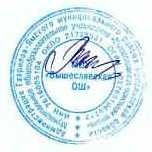  План проведения областной межведомственной акции «Неделя безопасного поведения детей в сети Интернет»на территории Гаврилов-Ямского  муниципального района/городского округаЯрославской области с 12 по 18 февраля 2024 годаМОУ "Вышеславская ОШ"№Наименование мероприятияСроки проведенияОтветственные исполнители 1.Мероприятия с несовершеннолетними, в том числе состоящими на различных видах профилактического учета, по формированию ответственного поведения в сети Интернет, правовому просвещению Мероприятия с несовершеннолетними, в том числе состоящими на различных видах профилактического учета, по формированию ответственного поведения в сети Интернет, правовому просвещению Мероприятия с несовершеннолетними, в том числе состоящими на различных видах профилактического учета, по формированию ответственного поведения в сети Интернет, правовому просвещению 1.1.Опрос «Осторожно, интернет!»12.02Педагог-психолог1.2Всероссийский урок «Безопасный интернет»12-16.02Учитель информатики1.3Классные часы "Правила безопасности в сети Интернет"16.02Кл. руководители1.4Раздача буклетов «10 правил безопасности в интернете»14.02Учитель ОБЖ1.5Стенгазета «Мы за безопасный интернет!»15.02Учитель ИЗО2.Мероприятия с родителями (законными представителями) несовершеннолетних, в том числе состоящих на различных видах профилактического учета, по повышению компетентности в сфере защиты детей 
от информационно-психологического воздействия в сети ИнтернетМероприятия с родителями (законными представителями) несовершеннолетних, в том числе состоящих на различных видах профилактического учета, по повышению компетентности в сфере защиты детей 
от информационно-психологического воздействия в сети ИнтернетМероприятия с родителями (законными представителями) несовершеннолетних, в том числе состоящих на различных видах профилактического учета, по повышению компетентности в сфере защиты детей 
от информационно-психологического воздействия в сети Интернет2.1.Консультация «Интернет – источник информационных угроз» 14.02Зам. директора, учитель информатики3. Мероприятия по повышению профессиональной компетентности специалистов органов и учреждений системы профилактики в сфере защиты детей от информационно-психологического воздействия в сети ИнтернетМероприятия по повышению профессиональной компетентности специалистов органов и учреждений системы профилактики в сфере защиты детей от информационно-психологического воздействия в сети ИнтернетМероприятия по повышению профессиональной компетентности специалистов органов и учреждений системы профилактики в сфере защиты детей от информационно-психологического воздействия в сети Интернет3.1.Круглый стол  «Защита и информационная безопасность в образовательном учреждении»13.02Зам. директора, учитель информатики4. Мероприятия по информационному сопровождению акции на информационных ресурсах органов и учреждений системы профилактики безнадзорности и правонарушений несовершеннолетнихМероприятия по информационному сопровождению акции на информационных ресурсах органов и учреждений системы профилактики безнадзорности и правонарушений несовершеннолетнихМероприятия по информационному сопровождению акции на информационных ресурсах органов и учреждений системы профилактики безнадзорности и правонарушений несовершеннолетних4.1.Публикация в новостной ленте на сайте ОО о прошедших мероприятиях12-18.02Отв. за ведение сайта ОО4.2 Публикация в разделе "Информационная безопасность" (для обучающихся) на сайте ОО об участии в акции12-18.02Отв. за ведение сайта ОО4.3Посты  на странице ОО в соц. сети "ВКонтакте" "Правила поведения в сети "Интернет", о прошедших мероприятиях12-18.02Отв. за ведение страницы ОО "ВКонтакте" 